Cambridge Technicals Level 3 – BusinessCertificate Suite  – Applied General qualifications(601/7698/2)Aim – pathway to HECertificateEquivalent  to 1 AS Level – 180 GLH2 units in total1 mandatory unit examined (120 GLH) – this is the core unit that underpins the rest of the qualification, and is common to all four Certificate/Diplomas.1 optional unit – either centre assessed or examined (60 GLH)This is the equivalent of the current 3 unit Certificate.Extended CertificateEquivalent to 1 A-level – 360 GLH5 units in total3 mandatory units:1 examined: 120 GLH1 examined: 60 GLH1 centre assessed: 60 GLH2 optional units of 60 GLH – either centre assessed or examined.This is the equivalent of the current 6 unit Introductory DiplomaDiploma Suite – Tech Level qualifications(601/7700/7)Aim – pathway into workFoundation DiplomaEquivalent to 1 and a half A-levels – 540 GLH8 units in total3 mandatory1 120 GLH – examined1 60 GLH – examined1 60 GLH – centre assessed5 optional60 GLHEither examined or centre assessed3 units must come from 1 of the four pathways of Accounting, Marketing, HR or Business Planning.This is the equivalent of the current 9 unit Subsidiary Diploma.DiplomaEquivalent to 2 A-levels – 720 GLH11 units in total4 mandatory1 x 120 GLH – examined2 x 60 GLH – examined1 x 60 GLH – centre assessed7 optional60 GLHEither centre assessed or examined3 must come from one of the four pathways of Accounting, Marketing, HR or Business Planning.This is the equivalent of the current 12 unit Diploma.Summary of units and combinations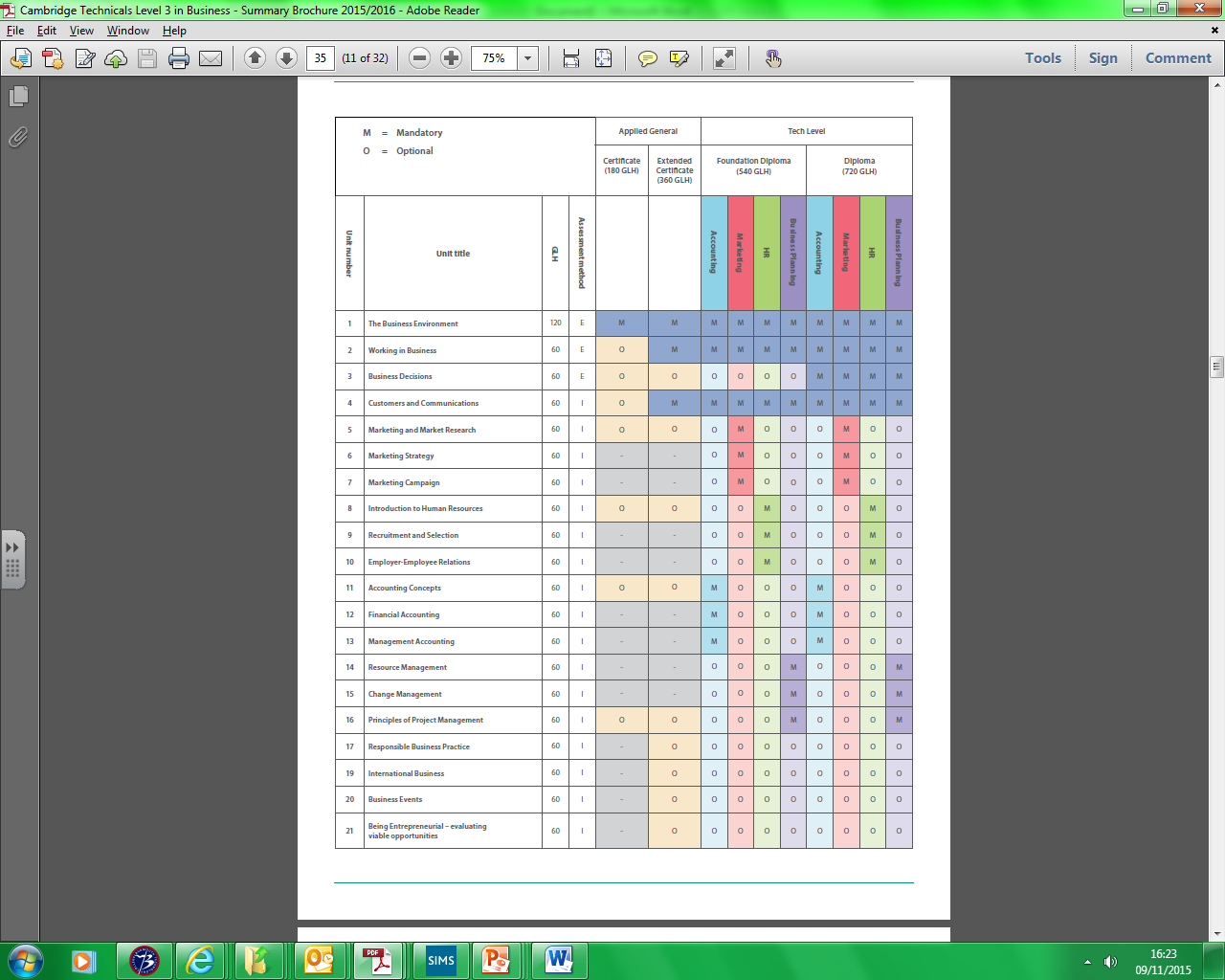 